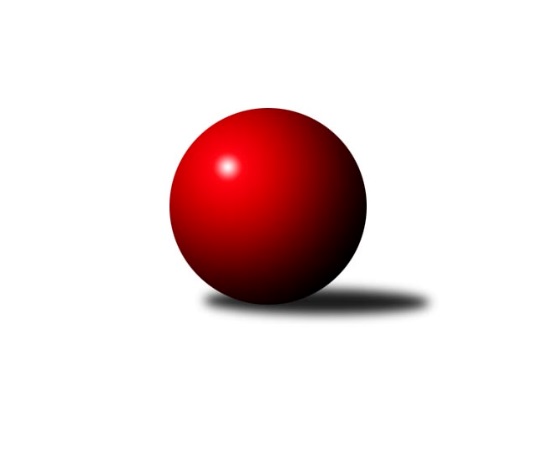 Č.9Ročník 2017/2018	19.11.2017Nejlepšího výkonu v tomto kole: 2686 dosáhlo družstvo: KK Jiskra Rýmařov ˝B˝Krajský přebor OL 2017/2018Výsledky 9. kolaSouhrnný přehled výsledků:KS Moravský Beroun 	- KK Zábřeh  ˝C˝	4:4	2446:2394	7.0:5.0	18.11.KK Lipník nad Bečvou ˝A˝	- KK Šumperk ˝C˝	7:1	2380:2177	10.0:2.0	18.11.KK Jiskra Rýmařov ˝B˝	- TJ Břidličná ˝A˝	6:2	2686:2567	8.0:4.0	18.11.Sokol Přemyslovice ˝B˝	- TJ Horní Benešov ˝C˝	3:5	2499:2530	5.0:7.0	18.11.SKK Jeseník ˝B˝	- TJ Spartak Přerov		dohrávka		9.12.Tabulka družstev:	1.	KK Jiskra Rýmařov ˝B˝	9	8	0	1	56.0 : 16.0 	74.5 : 33.5 	 2541	16	2.	TJ Horní Benešov ˝C˝	8	5	1	2	39.5 : 24.5 	55.0 : 41.0 	 2528	11	3.	TJ Břidličná ˝A˝	8	4	2	2	36.0 : 28.0 	54.0 : 42.0 	 2534	10	4.	KK Lipník nad Bečvou ˝A˝	9	5	0	4	37.0 : 35.0 	57.5 : 50.5 	 2411	10	5.	Sokol Přemyslovice ˝B˝	8	4	0	4	33.5 : 30.5 	50.5 : 45.5 	 2419	8	6.	KK Šumperk ˝C˝	8	4	0	4	33.0 : 31.0 	45.5 : 50.5 	 2435	8	7.	KK Zábřeh  ˝C˝	8	3	1	4	31.0 : 33.0 	49.0 : 47.0 	 2431	7	8.	TJ Horní Benešov ˝D˝	8	3	1	4	30.0 : 34.0 	39.0 : 57.0 	 2410	7	9.	TJ Spartak Přerov	7	3	0	4	23.0 : 33.0 	34.0 : 50.0 	 2407	6	10.	SKK Jeseník ˝B˝	7	2	0	5	20.0 : 36.0 	38.0 : 46.0 	 2363	4	11.	KS Moravský Beroun	8	0	1	7	13.0 : 51.0 	31.0 : 65.0 	 2444	1Podrobné výsledky kola:	 KS Moravský Beroun 	2446	4:4	2394	KK Zábřeh  ˝C˝	Zdeněk Chmela ml. ml.	 	 222 	 237 		459 	 2:0 	 393 	 	181 	 212		Olga Ollingerová	Petr Otáhal	 	 209 	 214 		423 	 1:1 	 429 	 	240 	 189		Martin Pěnička	Daniel Krchov	 	 197 	 185 		382 	 1:1 	 408 	 	195 	 213		Jiří Srovnal	Ivo Mrhal st.	 	 219 	 205 		424 	 2:0 	 321 	 	169 	 152		Tomáš Pěnička	Čestmír Řepka	 	 202 	 210 		412 	 0:2 	 447 	 	223 	 224		Lukáš Horňák	Miloslav Krchov	 	 159 	 187 		346 	 1:1 	 396 	 	212 	 184		Miroslav Bodanskýrozhodčí: Nejlepší výkon utkání: 459 - Zdeněk Chmela ml. ml.	 KK Lipník nad Bečvou ˝A˝	2380	7:1	2177	KK Šumperk ˝C˝	Martin Sekanina	 	 178 	 181 		359 	 2:0 	 332 	 	165 	 167		Jan Semrád	Jaroslav Koppa	 	 188 	 223 		411 	 2:0 	 341 	 	166 	 175		Miroslav Mrkos	Richard Štětka	 	 229 	 195 		424 	 2:0 	 319 	 	142 	 177		Miroslav Adámek *1	Eva Hradilová	 	 220 	 187 		407 	 1:1 	 406 	 	215 	 191		Ludmila Mederová	Jaroslav Pěcha	 	 180 	 186 		366 	 1:1 	 383 	 	198 	 185		Pavel Košťál	Petr Hendrych	 	 195 	 218 		413 	 2:0 	 396 	 	181 	 215		Ján Ludrovskýrozhodčí: střídání: *1 od 51. hodu Libor PříhodaNejlepší výkon utkání: 424 - Richard Štětka	 KK Jiskra Rýmařov ˝B˝	2686	6:2	2567	TJ Břidličná ˝A˝	Antonín Sochor	 	 224 	 227 		451 	 2:0 	 399 	 	204 	 195		Zdeněk Fiury st. st.	Jiří Polášek	 	 231 	 203 		434 	 2:0 	 412 	 	216 	 196		Ivo Mrhal ml. ml.	Petr Chlachula	 	 236 	 221 		457 	 2:0 	 442 	 	229 	 213		Tomáš Fiury	Michal Davidík	 	 217 	 218 		435 	 0:2 	 443 	 	220 	 223		Vilém Berger	Marek Hampl	 	 232 	 208 		440 	 1:1 	 390 	 	181 	 209		Josef Veselý	Romana Valová	 	 230 	 239 		469 	 1:1 	 481 	 	249 	 232		Zdeněk Fiury ml. ml.rozhodčí: Nejlepší výkon utkání: 481 - Zdeněk Fiury ml. ml.	 Sokol Přemyslovice ˝B˝	2499	3:5	2530	TJ Horní Benešov ˝C˝	Tomáš Zatloukal	 	 176 	 219 		395 	 1:1 	 398 	 	206 	 192		Zdeňka Habartová	Miroslav Ondrouch	 	 207 	 238 		445 	 1:1 	 419 	 	208 	 211		Michael Dostál	Milan Dvorský	 	 221 	 217 		438 	 2:0 	 384 	 	192 	 192		Miloslav Petrů	Lukáš Vybíral	 	 199 	 223 		422 	 0:2 	 462 	 	234 	 228		Petr Kozák	Milan Smékal	 	 184 	 208 		392 	 0:2 	 461 	 	229 	 232		Zdeněk Černý	Jiří Kankovský	 	 194 	 213 		407 	 1:1 	 406 	 	211 	 195		Barbora Bártkovározhodčí: Nejlepší výkon utkání: 462 - Petr KozákPořadí jednotlivců:	jméno hráče	družstvo	celkem	plné	dorážka	chyby	poměr kuž.	Maximum	1.	Zdeněk Fiury ml.  ml.	TJ Břidličná ˝A˝	452.50	299.3	153.2	2.9	4/6	(500)	2.	Zdeněk Černý 	TJ Horní Benešov ˝C˝	451.90	308.5	143.5	4.0	5/6	(475)	3.	Michal Davidík 	KK Jiskra Rýmařov ˝B˝	441.00	290.1	150.9	3.1	4/5	(486)	4.	Lukáš Horňák 	KK Zábřeh  ˝C˝	436.88	301.7	135.2	4.9	6/6	(470)	5.	Tomáš Fiury 	TJ Břidličná ˝A˝	432.00	298.7	133.3	6.7	5/6	(484)	6.	Romana Valová 	KK Jiskra Rýmařov ˝B˝	430.70	288.8	141.9	5.6	4/5	(471)	7.	Leopold Jašek 	-- volný los --	430.38	291.7	138.7	4.3	6/6	(450)	8.	Ján Ludrovský 	KK Šumperk ˝C˝	430.22	289.6	140.6	4.4	6/6	(479)	9.	Čestmír Řepka 	KS Moravský Beroun 	430.10	294.4	135.7	5.6	4/4	(463)	10.	Michael Dostál 	TJ Horní Benešov ˝C˝	428.83	295.0	133.9	5.1	6/6	(465)	11.	Barbora Bártková 	TJ Horní Benešov ˝C˝	428.44	294.3	134.1	4.3	6/6	(481)	12.	Ivo Mrhal ml.  ml.	TJ Břidličná ˝A˝	427.71	300.5	127.3	8.2	6/6	(449)	13.	Petr Hendrych 	KK Lipník nad Bečvou ˝A˝	422.35	289.1	133.3	8.7	4/5	(440)	14.	Zdeněk Chmela ml.  ml.	KS Moravský Beroun 	421.95	287.0	135.0	7.9	4/4	(459)	15.	Martin Mikeska 	KK Jiskra Rýmařov ˝B˝	421.87	290.7	131.2	6.9	5/5	(456)	16.	Jiří Kankovský 	Sokol Přemyslovice ˝B˝	420.64	286.6	134.0	5.1	5/5	(440)	17.	Jiří Polášek 	KK Jiskra Rýmařov ˝B˝	420.55	290.7	129.9	7.4	4/5	(435)	18.	Jiří Kropáč 	-- volný los --	419.46	288.7	130.8	6.7	6/6	(455)	19.	Jiří Srovnal 	KK Zábřeh  ˝C˝	419.10	301.5	117.6	7.6	5/6	(450)	20.	Jaromír Hendrych st. 	TJ Horní Benešov ˝D˝	417.95	295.7	122.3	8.6	4/5	(450)	21.	Pavel Košťál 	KK Šumperk ˝C˝	417.17	297.3	119.9	7.4	4/6	(470)	22.	Jana Ovčačíková 	KK Jiskra Rýmařov ˝B˝	417.06	301.3	115.8	8.5	4/5	(440)	23.	Vilém Berger 	TJ Břidličná ˝A˝	415.60	290.5	125.1	7.7	5/6	(443)	24.	Jan Tögel 	-- volný los --	415.00	297.1	117.9	10.7	6/6	(442)	25.	Martin Holas 	TJ Spartak Přerov	414.92	290.1	124.8	6.5	4/5	(474)	26.	Josef Veselý 	TJ Břidličná ˝A˝	414.00	285.0	129.0	6.8	5/6	(442)	27.	Miroslav Ondrouch 	Sokol Přemyslovice ˝B˝	413.56	290.8	122.7	8.0	5/5	(454)	28.	Jan Lenhart 	TJ Spartak Přerov	413.40	288.2	125.3	6.1	5/5	(437)	29.	Miloslav Petrů 	TJ Horní Benešov ˝C˝	411.33	287.3	124.0	8.0	6/6	(463)	30.	Josef Šindler 	TJ Horní Benešov ˝D˝	411.20	290.8	120.4	8.9	5/5	(478)	31.	Martin Pěnička 	KK Zábřeh  ˝C˝	410.92	289.3	121.7	7.4	6/6	(451)	32.	Zdeněk Kment 	TJ Horní Benešov ˝D˝	410.60	295.8	114.9	10.5	4/5	(462)	33.	Ludmila Mederová 	KK Šumperk ˝C˝	410.58	288.3	122.3	6.8	6/6	(454)	34.	Vlastimila Kolářová 	KK Lipník nad Bečvou ˝A˝	410.25	275.0	135.3	9.0	4/5	(431)	35.	Alena Machalíčková 	-- volný los --	409.83	285.2	124.6	8.4	6/6	(447)	36.	Petr Chlachula 	KK Jiskra Rýmařov ˝B˝	407.25	287.1	120.2	7.0	4/5	(457)	37.	Petr Otáhal 	KS Moravský Beroun 	407.15	280.4	126.8	7.4	5/4	(439)	38.	Jaroslav Pěcha 	KK Lipník nad Bečvou ˝A˝	406.90	278.0	129.0	5.8	5/5	(460)	39.	Tomáš Zbořil 	TJ Horní Benešov ˝D˝	405.00	281.8	123.3	9.9	4/5	(422)	40.	Karel Kučera 	SKK Jeseník ˝B˝	404.08	281.7	122.4	6.5	4/5	(430)	41.	Zdeněk Smrža 	TJ Horní Benešov ˝D˝	403.50	290.6	113.0	10.7	5/5	(434)	42.	Jiří Kohoutek 	TJ Spartak Přerov	402.94	279.4	123.6	11.1	4/5	(440)	43.	Josef Krajzinger 	-- volný los --	402.94	282.3	120.6	10.7	4/6	(446)	44.	Ivo Mrhal  st.	KS Moravský Beroun 	402.50	275.1	127.4	9.8	3/4	(440)	45.	Petra Rozsypalová ml. 	SKK Jeseník ˝B˝	402.10	274.6	127.6	7.3	5/5	(440)	46.	Václav Pumprla 	TJ Spartak Přerov	401.00	281.3	119.8	9.3	4/5	(464)	47.	Pavla Hendrychová 	TJ Horní Benešov ˝D˝	400.75	286.8	114.0	8.0	4/5	(431)	48.	Zdeněk Fiury st.  st.	TJ Břidličná ˝A˝	400.72	280.2	120.6	6.6	6/6	(435)	49.	Jan Semrád 	KK Šumperk ˝C˝	399.27	274.1	125.2	9.3	5/6	(427)	50.	Miroslav Mrkos 	KK Šumperk ˝C˝	398.35	282.9	115.5	10.3	5/6	(436)	51.	Miroslav Adámek 	KK Šumperk ˝C˝	398.00	282.0	116.0	11.4	5/6	(410)	52.	Zdeněk Chmela st.  st.	KS Moravský Beroun 	397.31	279.7	117.6	10.9	4/4	(449)	53.	Martin Sekanina 	KK Lipník nad Bečvou ˝A˝	395.88	280.1	115.8	8.9	4/5	(437)	54.	Miloslav Krchov 	KS Moravský Beroun 	395.83	285.1	110.7	9.3	4/4	(418)	55.	Miroslav Bodanský 	KK Zábřeh  ˝C˝	395.58	281.2	114.4	10.2	6/6	(429)	56.	Milan Smékal 	Sokol Přemyslovice ˝B˝	395.32	289.9	105.4	11.4	5/5	(444)	57.	Zdeňka Habartová 	TJ Horní Benešov ˝C˝	394.38	280.3	114.0	9.2	6/6	(428)	58.	Daniel Krchov 	KS Moravský Beroun 	394.11	275.3	118.8	10.9	3/4	(412)	59.	Olga Ollingerová 	KK Zábřeh  ˝C˝	393.13	283.3	109.9	10.5	4/6	(434)	60.	Libor Příhoda 	KK Šumperk ˝C˝	392.73	285.6	107.1	11.3	5/6	(428)	61.	Milan Dvorský 	Sokol Přemyslovice ˝B˝	391.75	274.8	117.0	7.4	4/5	(438)	62.	Jana Fousková 	SKK Jeseník ˝B˝	389.20	271.7	117.5	10.3	5/5	(430)	63.	Petra Rozsypalová 	SKK Jeseník ˝B˝	388.65	277.3	111.4	12.2	5/5	(428)	64.	Eva Hradilová 	KK Lipník nad Bečvou ˝A˝	387.94	272.8	115.2	8.9	4/5	(407)	65.	Libuše Mrázová 	-- volný los --	386.38	274.5	111.9	8.1	4/6	(429)	66.	Vilém Zeiner 	KK Lipník nad Bečvou ˝A˝	381.92	268.4	113.5	14.0	4/5	(408)	67.	Tomáš Zatloukal 	Sokol Přemyslovice ˝B˝	381.80	271.3	110.5	11.2	5/5	(432)	68.	Tomáš Pěnička 	KK Zábřeh  ˝C˝	376.13	275.0	101.1	11.5	4/6	(415)	69.	Viktor Bartošík 	TJ Spartak Přerov	370.67	266.4	104.3	10.3	5/5	(416)	70.	Radomila Janoudová 	SKK Jeseník ˝B˝	362.90	260.0	102.9	13.4	5/5	(416)		Rostislav Cundrla 	SKK Jeseník ˝B˝	480.00	325.0	155.0	9.0	1/5	(480)		Zdeněk Grulich 	Sokol Přemyslovice ˝B˝	456.50	305.5	151.0	2.0	2/5	(463)		Petr Kozák 	TJ Horní Benešov ˝C˝	453.50	294.0	159.5	3.0	2/6	(462)		Josef Grulich 	Sokol Přemyslovice ˝B˝	445.50	317.0	128.5	4.5	1/5	(451)		Antonín Sochor 	KK Jiskra Rýmařov ˝B˝	445.42	311.6	133.8	4.6	3/5	(499)		Leoš Řepka ml. 	TJ Břidličná ˝A˝	440.00	300.0	140.0	3.0	1/6	(440)		Marek Hampl 	KK Jiskra Rýmařov ˝B˝	437.50	303.0	134.5	4.0	2/5	(466)		Václav Čamek 	KK Zábřeh  ˝C˝	431.25	307.0	124.3	7.3	2/6	(471)		Miroslav Setinský 	SKK Jeseník ˝B˝	429.44	292.2	137.2	6.3	3/5	(455)		Richard Štětka 	KK Lipník nad Bečvou ˝A˝	429.33	289.5	139.8	4.8	3/5	(451)		Martin Zavacký 	SKK Jeseník ˝B˝	427.50	293.5	134.0	3.5	1/5	(435)		Kateřina Petková 	KK Šumperk ˝C˝	427.00	293.0	134.0	4.7	1/6	(436)		Libor Daňa 	TJ Spartak Přerov	425.38	294.0	131.4	4.0	2/5	(441)		Leoš Řepka 	TJ Břidličná ˝A˝	420.00	292.0	128.0	7.0	1/6	(420)		Jiří Večeřa 	TJ Břidličná ˝A˝	416.33	294.0	122.3	7.0	3/6	(430)		František Všetička 	-- volný los --	416.00	282.0	134.0	10.0	1/6	(416)		Jaroslav Koppa 	KK Lipník nad Bečvou ˝A˝	415.00	293.6	121.4	6.0	1/5	(436)		Michal Symerský 	TJ Spartak Přerov	413.50	290.5	123.0	9.0	2/5	(436)		Michal Rašťák 	TJ Horní Benešov ˝C˝	410.67	284.7	126.0	7.0	3/6	(419)		Eva Zdražilová 	TJ Horní Benešov ˝C˝	410.33	283.7	126.7	9.7	1/6	(428)		Rostislav Petřík 	TJ Spartak Přerov	409.50	296.7	112.8	9.0	3/5	(470)		Michal Blažek 	TJ Horní Benešov ˝D˝	408.40	289.2	119.2	8.6	1/5	(453)		Alena Vrbová 	SKK Jeseník ˝B˝	408.00	268.0	140.0	4.0	1/5	(408)		Michal Oščádal 	Sokol Přemyslovice ˝B˝	408.00	285.0	123.0	12.0	1/5	(408)		Lukáš Vybíral 	Sokol Přemyslovice ˝B˝	407.93	285.5	122.5	8.3	3/5	(422)		František Langer 	KK Zábřeh  ˝C˝	407.67	283.3	124.3	5.3	3/6	(434)		Michal Ihnát 	KK Jiskra Rýmařov ˝B˝	405.33	288.3	117.0	10.7	3/5	(416)		Hana Kropáčová 	-- volný los --	402.67	288.3	114.3	7.3	3/6	(412)		Hana Pethsová 	TJ Horní Benešov ˝C˝	399.50	265.5	134.0	10.0	2/6	(429)		Jiří Procházka 	TJ Břidličná ˝A˝	399.00	277.0	122.0	8.0	1/6	(399)		Milan Dostál 	TJ Spartak Přerov	396.00	260.5	135.5	6.5	2/5	(405)		Zdeněk Žanda 	TJ Horní Benešov ˝D˝	394.50	282.8	111.8	8.8	2/5	(405)		Miloslav Kovář 	SKK Jeseník ˝B˝	390.00	293.0	97.0	18.0	1/5	(390)		Anna Dosedělová 	TJ Břidličná ˝A˝	388.00	275.0	113.0	10.0	1/6	(388)		Petr Hájek 	Sokol Přemyslovice ˝B˝	384.00	274.0	110.0	13.0	1/5	(384)		Pavel Veselka 	TJ Břidličná ˝A˝	384.00	279.0	105.0	9.0	1/6	(384)		Jaroslav Zelinka 	TJ Břidličná ˝A˝	382.00	283.0	99.0	15.0	1/6	(382)		Jiří Okleštěk 	KK Zábřeh  ˝C˝	380.50	267.2	113.3	8.0	2/6	(405)		Ladislav Mandák 	KK Lipník nad Bečvou ˝A˝	377.00	263.0	114.0	8.0	1/5	(377)		Michal Mainuš 	KK Lipník nad Bečvou ˝A˝	376.00	274.0	102.0	13.0	3/5	(399)		Luboš Brouček 	SKK Jeseník ˝B˝	375.00	272.0	103.0	10.0	1/5	(375)		Jana Kulhánková 	KK Lipník nad Bečvou ˝A˝	373.00	269.0	104.0	13.0	1/5	(373)		Miroslav Machalíček 	-- volný los --	371.00	273.0	98.0	13.0	1/6	(371)		Zbyněk Tesař 	TJ Horní Benešov ˝D˝	360.67	256.7	104.0	9.0	3/5	(370)Sportovně technické informace:Starty náhradníků:registrační číslo	jméno a příjmení 	datum startu 	družstvo	číslo startu9969	Jaroslav Koppa	18.11.2017	KK Lipník nad Bečvou ˝A˝	5x18603	Marek Hampl	18.11.2017	KK Jiskra Rýmařov ˝B˝	3x22925	Libor Příhoda	18.11.2017	KK Šumperk ˝C˝	8x14143	František Všetička	18.11.2017	-- volný los --	1x11402	Petr Kozák	18.11.2017	TJ Horní Benešov ˝C˝	3x6565	Pavel Košťál	18.11.2017	KK Šumperk ˝C˝	7x
Hráči dopsaní na soupisku:registrační číslo	jméno a příjmení 	datum startu 	družstvo	Program dalšího kola:10. kolo24.11.2017	pá	9:00	KS Moravský Beroun  - SKK Jeseník ˝B˝	25.11.2017	so	9:00	KK Lipník nad Bečvou ˝A˝ - TJ Horní Benešov ˝C˝	25.11.2017	so	9:00	TJ Břidličná ˝A˝ - KK Šumperk ˝C˝	25.11.2017	so	10:00	TJ Horní Benešov ˝D˝ - KK Zábřeh  ˝C˝				KK Jiskra Rýmařov ˝B˝ - -- volný los --	25.11.2017	so	15:30	Sokol Přemyslovice ˝B˝ - TJ Spartak Přerov	Nejlepší šestka kola - absolutněNejlepší šestka kola - absolutněNejlepší šestka kola - absolutněNejlepší šestka kola - absolutněNejlepší šestka kola - dle průměru kuželenNejlepší šestka kola - dle průměru kuželenNejlepší šestka kola - dle průměru kuželenNejlepší šestka kola - dle průměru kuželenNejlepší šestka kola - dle průměru kuželenPočetJménoNázev týmuVýkonPočetJménoNázev týmuPrůměr (%)Výkon3xZdeněk Fiury ml. ml.Břidličná A4813xZdeněk Fiury ml. ml.Břidličná A114.114812xRomana ValováRýmařov B4691xZdeněk Chmela ml. ml.KS Moravský Ber111.784591xZdeněk KmentHor.Beneš.D4621xPetr KozákHor.Beneš.C111.474622xPetr KozákHor.Beneš.C4622xRomana ValováRýmařov B111.264693xZdeněk ČernýHor.Beneš.C4613xZdeněk ČernýHor.Beneš.C111.234612xZdeněk Chmela ml. ml.KS Moravský Ber4593xLukáš HorňákZábřeh C108.85447